Итоговое сочинение (изложение) в 2023-2024 учебном году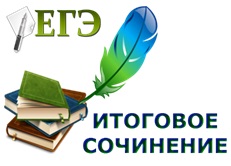 ИНФОРМАЦИЯо местах регистрации на участие в итоговом сочинении (изложении) для участников ЕГЭ в Тимашевском районев 2023-2024 учебном годуИНФОРМАЦИЯо работе телефонов «горячей линии» по вопросам организации и проведения итогового сочинения (изложения) в муниципальном образовании Тимашевский район в 2023-2024 учебном годуЭТО ВАЖНО: Уважаемые учащиеся 11-х классов, родители (законные представители)!Итоговое сочинение (изложение) является допуском к государственной итоговой аттестации. Как допуск к ГИА - действует бессрочно. Итоговое сочинение (изложение) проводится в первую среду декабря (основной срок проведения итогового сочинения (изложения), а также в дополнительные сроки - первая среда февраля и первая рабочая среда мая.Направления итогового сочиненияв 2023-2024 году:В 2023/24 учебном году комплекты тем итогового сочинения будут собираться только из тех тем, которые использовались в прошлые годы. В дальнейшем закрытый банк тем итогового сочинения будет ежегодно пополняться новыми темами.Разделы и подразделы закрытого банка тем ИС

1. Духовно-нравственные ориентиры в жизни человека

1.1. Внутренний мир человека и его личностные качества.
1.2. Отношение человека к другому человеку (окружению), нравственные идеалы и выбор между добром и злом.
1.3. Познание человеком самого себя.
1.4. Свобода человека и ее ограничения.

2. Семья, общество, Отечество в жизни человека

2.1. Семья, род; семейные ценности и традиции.
2.2. Человек и общество.
2.3. Родина, государство, гражданская позиция человека.

3. Природа и культура в жизни человека

3.1. Природа и человек.
3.2. Наука и человек.
3.3. Искусство и человек.
3.4. Язык и языковая личность
В каждый комплект тем итогового сочинения будут включены по две темы из каждого раздела банка:

темы 1, 2 «Духовно-нравственные ориентиры в жизни человека»;
темы 3, 4 «Семья, общество, Отечество в жизни человека»;
темы 5, 6 «Природа и культура в жизни человека».Основной период итогового сочинения(изложения) в 2023-2024 учебном году:6 декабря 2023 годаИтоговое сочинение(изложение) проводитсяв первую среду декабряДля получивших "незачёт" или не явившихся по уважительным причинам предусмотрены ещё 2 даты:7 февраля 2024 года10 апреля 2024 годаПри желании итоговое сочинение могут написать и выпускники прошлых лет, чтобы представить его результаты в вузы. А выпускники с ограниченными возможностями здоровья и инвалиды, если захотят, вместо сочинения имеют право написать итоговое изложение.№ п/пНаименование учрежденияАдресТелефоныдля справок1.МБОУ СОШ № 1г. Тимашевск, ул. Ленина, 152+7 (861) 304-14-51Сроки подачи заявленияДата проведениясочинения (изложения)22.11.20236.12.202324.01.20247.02.202427.03.202410.04.2024Муниципальное образованиеТелефоны «горячей линии»(с кодом)Режим работы(с указанием дней недели и часов работы)Ф.И.О. (полностью) и должность ответственного за работу телефонов «горячей линии»Город Тимашевск+7 (861-30) 414-51+7(900) 278-69-19 с 08.00 до 17.00 часов (понедельник-пятница)с 08.00 до 17.00 часов (понедельник-пятница)Горбачев Максим Николаевич